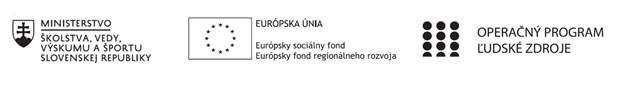 Správa o činnosti pedagogického klubu Príloha:Prezenčná listina zo stretnutia pedagogického klubuPríloha správy o činnosti pedagogického klubu              PREZENČNÁ LISTINAMiesto konania stretnutia:  Základná škola, M.R. Štefánika 910/51, 07501 Trebišov,                                                  miestnosť  č. 85Dátum konania stretnutia:  02.12. 2019Trvanie stretnutia:               od  14:00 hod	                do 16:00 hod	Zoznam účastníkov/členov pedagogického klubu:  Klub učiteľov ČIG II. stupeň ZŠMeno prizvaných odborníkov/iných účastníkov, ktorí nie sú členmi pedagogického klubu  a podpis/y:Prioritná osPrioritná osVzdelávanieŠpecifický cieľŠpecifický cieľ1.1.1 Zvýšiť inkluzívnosť a rovnaký prístup ku kvalitnému vzdelávaniu a zlepšiť výsledky a kompetencie detí a žiakovPrijímateľPrijímateľZákladná škola, M.R. Štefánika 910/51, 07501 TrebišovNázov projektuNázov projektuZvýšenie čitateľskej, matematickej a prírodovednej gramotnosti žiakov základnej školyKód projektu  ITMS2014+Kód projektu  ITMS2014+312011R032Názov pedagogického klubu Názov pedagogického klubu Klub učiteľov ČIG II. stupeň ZŠDátum stretnutia  pedagogického klubuDátum stretnutia  pedagogického klubu02.12.2019Miesto stretnutia  pedagogického klubuMiesto stretnutia  pedagogického klubuZŠ M. R. Štefánika, TrebišovMeno koordinátora pedagogického klubuMeno koordinátora pedagogického klubuMgr. Peter TrellaOdkaz na webové sídlo zverejnenej správyOdkaz na webové sídlo zverejnenej správywww.zsmrstv.edupage.orgManažérske zhrnutie:krátka anotáciaDefinovanie pojmu spätná väzba (feedback)spätné pôsobenie konania na konajúceho,informácia o tom, či isté správanie dosiahlo svoj cieľ,reakcia, ktorá niekomu ukazuje, že bolo nejaké správanie pochopené komunikačným partnerom,vyvodenie implicitných  informácií z literárneho textu: systémová väzba, pri ktorej sa časť výstupu niečoho vracia naspäť do vstupu (najčastejšie s cieľom riadenia alebo udržania výkonu).Návrhy na prípravu a hodnotenie testov:Vyjasnenie zámeru testu.Čo konkrétne chceme zistiť?Bude to test absolútneho alebo relatívneho výkonu?Ktoré učivo chceme testovať?Koho chceme testovať?Vytvorenie špecifikačnej tabuľky testu.Vytvorenie položiek testu.Určenie obťažnosti testových úloh na základe zadania skupine žiakov.Určenie testovacieho času.Určenie počtu položiek testu (t.j. koľko úloh sa "zmestí" do testovacieho času).Určenie poradia položiek testu.Stanovenie spôsobu skórovania testu.Overenie testu.Vymedzenie pojmu obťažnosť testov:Obťažnosť je základná vlastnosť testovej úlohy. Pri zisťovaní obťažnosti sa pýtame, ako je daná testová úloha náročná. Pri analýze obťažnosti testových položiek, musíme zadať test cieľovej skupine a vypočítať index obťažnosti testovej položky. Čím viac žiakov danú úlohu vyriešilo úspešne, tým je úloha ľahšia a naopak.kľúčové slová- ciele, úlohy, kompetencie, teoretické východiská, spätná väzba, implicitné a explicitné informácie, systémová väzba, priama a nepriama spätná väzba, pozitívna a negatívna spätná väzba, efektívna spätná väzba, absolútny a relatívny výkon, index obťažnosti,kolegialita a výmena názorov.......Manažérske zhrnutie:krátka anotáciaDefinovanie pojmu spätná väzba (feedback)spätné pôsobenie konania na konajúceho,informácia o tom, či isté správanie dosiahlo svoj cieľ,reakcia, ktorá niekomu ukazuje, že bolo nejaké správanie pochopené komunikačným partnerom,vyvodenie implicitných  informácií z literárneho textu: systémová väzba, pri ktorej sa časť výstupu niečoho vracia naspäť do vstupu (najčastejšie s cieľom riadenia alebo udržania výkonu).Návrhy na prípravu a hodnotenie testov:Vyjasnenie zámeru testu.Čo konkrétne chceme zistiť?Bude to test absolútneho alebo relatívneho výkonu?Ktoré učivo chceme testovať?Koho chceme testovať?Vytvorenie špecifikačnej tabuľky testu.Vytvorenie položiek testu.Určenie obťažnosti testových úloh na základe zadania skupine žiakov.Určenie testovacieho času.Určenie počtu položiek testu (t.j. koľko úloh sa "zmestí" do testovacieho času).Určenie poradia položiek testu.Stanovenie spôsobu skórovania testu.Overenie testu.Vymedzenie pojmu obťažnosť testov:Obťažnosť je základná vlastnosť testovej úlohy. Pri zisťovaní obťažnosti sa pýtame, ako je daná testová úloha náročná. Pri analýze obťažnosti testových položiek, musíme zadať test cieľovej skupine a vypočítať index obťažnosti testovej položky. Čím viac žiakov danú úlohu vyriešilo úspešne, tým je úloha ľahšia a naopak.kľúčové slová- ciele, úlohy, kompetencie, teoretické východiská, spätná väzba, implicitné a explicitné informácie, systémová väzba, priama a nepriama spätná väzba, pozitívna a negatívna spätná väzba, efektívna spätná väzba, absolútny a relatívny výkon, index obťažnosti,kolegialita a výmena názorov.......Manažérske zhrnutie:krátka anotáciaDefinovanie pojmu spätná väzba (feedback)spätné pôsobenie konania na konajúceho,informácia o tom, či isté správanie dosiahlo svoj cieľ,reakcia, ktorá niekomu ukazuje, že bolo nejaké správanie pochopené komunikačným partnerom,vyvodenie implicitných  informácií z literárneho textu: systémová väzba, pri ktorej sa časť výstupu niečoho vracia naspäť do vstupu (najčastejšie s cieľom riadenia alebo udržania výkonu).Návrhy na prípravu a hodnotenie testov:Vyjasnenie zámeru testu.Čo konkrétne chceme zistiť?Bude to test absolútneho alebo relatívneho výkonu?Ktoré učivo chceme testovať?Koho chceme testovať?Vytvorenie špecifikačnej tabuľky testu.Vytvorenie položiek testu.Určenie obťažnosti testových úloh na základe zadania skupine žiakov.Určenie testovacieho času.Určenie počtu položiek testu (t.j. koľko úloh sa "zmestí" do testovacieho času).Určenie poradia položiek testu.Stanovenie spôsobu skórovania testu.Overenie testu.Vymedzenie pojmu obťažnosť testov:Obťažnosť je základná vlastnosť testovej úlohy. Pri zisťovaní obťažnosti sa pýtame, ako je daná testová úloha náročná. Pri analýze obťažnosti testových položiek, musíme zadať test cieľovej skupine a vypočítať index obťažnosti testovej položky. Čím viac žiakov danú úlohu vyriešilo úspešne, tým je úloha ľahšia a naopak.kľúčové slová- ciele, úlohy, kompetencie, teoretické východiská, spätná väzba, implicitné a explicitné informácie, systémová väzba, priama a nepriama spätná väzba, pozitívna a negatívna spätná väzba, efektívna spätná väzba, absolútny a relatívny výkon, index obťažnosti,kolegialita a výmena názorov.......Hlavné body, témy stretnutia, zhrnutie priebehu stretnutia:kolegialita,schopnosť docieliť efektívnu spätnú väzbu,zostaviť vhodné postupy pri hľadaní implicitných informácií,zostaviť vhodné postupy a metódy pri tvorbe testov,zvoliť vhodné metódy potrebné na vyhľadávanie implicitných  informácií v texte...rozlíšiť priamu a nepriamu spätnú väzbu,rozlíšiť pozitívnu (positivefeedback) a negatívnu spätnú väzbu (negativefeedback).....Priama spätná väzba:výstup systému pôsobí spätne ako jeho vlastný vstupNepriama spätná väzba: výstup jedného systému pôsobí ako vstup druhého systémuPozitívna spätná väzba: vracajúca sa časť výstupu spôsobí zvýšenie vstupuNegatívna spätná väzba: vracajúca sa časť výstupu spôsobí zníženie vstupuMetódy a evalvácia -  brainstorming, brainwriting, čítanie s porozumením...... -  dodržiavanie pravidiel komunikácie, kultivovanosť prejavu, formovanie čitateľskej prestíže,    zásady efektívnej komunikácieHlavné body, témy stretnutia, zhrnutie priebehu stretnutia:kolegialita,schopnosť docieliť efektívnu spätnú väzbu,zostaviť vhodné postupy pri hľadaní implicitných informácií,zostaviť vhodné postupy a metódy pri tvorbe testov,zvoliť vhodné metódy potrebné na vyhľadávanie implicitných  informácií v texte...rozlíšiť priamu a nepriamu spätnú väzbu,rozlíšiť pozitívnu (positivefeedback) a negatívnu spätnú väzbu (negativefeedback).....Priama spätná väzba:výstup systému pôsobí spätne ako jeho vlastný vstupNepriama spätná väzba: výstup jedného systému pôsobí ako vstup druhého systémuPozitívna spätná väzba: vracajúca sa časť výstupu spôsobí zvýšenie vstupuNegatívna spätná väzba: vracajúca sa časť výstupu spôsobí zníženie vstupuMetódy a evalvácia -  brainstorming, brainwriting, čítanie s porozumením...... -  dodržiavanie pravidiel komunikácie, kultivovanosť prejavu, formovanie čitateľskej prestíže,    zásady efektívnej komunikácieHlavné body, témy stretnutia, zhrnutie priebehu stretnutia:kolegialita,schopnosť docieliť efektívnu spätnú väzbu,zostaviť vhodné postupy pri hľadaní implicitných informácií,zostaviť vhodné postupy a metódy pri tvorbe testov,zvoliť vhodné metódy potrebné na vyhľadávanie implicitných  informácií v texte...rozlíšiť priamu a nepriamu spätnú väzbu,rozlíšiť pozitívnu (positivefeedback) a negatívnu spätnú väzbu (negativefeedback).....Priama spätná väzba:výstup systému pôsobí spätne ako jeho vlastný vstupNepriama spätná väzba: výstup jedného systému pôsobí ako vstup druhého systémuPozitívna spätná väzba: vracajúca sa časť výstupu spôsobí zvýšenie vstupuNegatívna spätná väzba: vracajúca sa časť výstupu spôsobí zníženie vstupuMetódy a evalvácia -  brainstorming, brainwriting, čítanie s porozumením...... -  dodržiavanie pravidiel komunikácie, kultivovanosť prejavu, formovanie čitateľskej prestíže,    zásady efektívnej komunikácieZávery a odporúčania:Členovia klubu sa spoločne zhodli na zásadách pri tvorbe testových úloh.1. Určenie testovacieho času.2. Vyjasnenie zámeru testu.3. Stanovenie spôsobu skórovania testu.4. Kolegialita.Závery a odporúčania:Členovia klubu sa spoločne zhodli na zásadách pri tvorbe testových úloh.1. Určenie testovacieho času.2. Vyjasnenie zámeru testu.3. Stanovenie spôsobu skórovania testu.4. Kolegialita.Závery a odporúčania:Členovia klubu sa spoločne zhodli na zásadách pri tvorbe testových úloh.1. Určenie testovacieho času.2. Vyjasnenie zámeru testu.3. Stanovenie spôsobu skórovania testu.4. Kolegialita.Vypracoval (meno, priezvisko)Mgr. Jana TocikováMgr. Jana TocikováDátum02.12.201902.12.2019PodpisSchválil (meno, priezvisko)Mgr. Peter TrellaMgr. Peter TrellaDátum02.12. 201902.12. 2019PodpisPrioritná os:VzdelávanieŠpecifický cieľ:1.1.1 Zvýšiť inkluzívnosť a rovnaký prístup ku kvalitnému vzdelávaniu a zlepšiť výsledky a kompetencie detí a žiakovPrijímateľ:Základná škola, M.R. Štefánika 910/51, 07501 TrebišovNázov projektu:Zvýšenie čitateľskej, matematickej a prírodovednej gramotnosti žiakov základnej školyKód ITMS projektu: ITMS2014+312011R032Názov pedagogického klubu:Klub učiteľov ČIG II. stupeň ZŠč.Meno a priezviskoPodpisInštitúcia1.Mgr. Peter TrellaZŠ, M.R. Štefánika 910/51, 07501 Trebišov2.PaedDr.  Petra TothováZŠ, M.R. Štefánika 910/51, 07501 Trebišov3.Mgr. Dana ValcerováZŠ, M.R. Štefánika 910/51, 07501 Trebišov4.Mgr.  Mária LörinčíkováZŠ, M.R. Štefánika 910/51, 07501 Trebišov5.PaedDr. Božena VaškováZŠ, M.R. Štefánika 910/51, 07501 Trebišov6.Mgr. Jana TocikováZŠ, M.R. Štefánika 910/51, 07501 Trebišov7.Mgr. Andrea PetrikováZŠ, M.R. Štefánika 910/51, 07501 Trebišov8.Ing. Monika PačováZŠ, M.R. Štefánika 910/51, 07501 Trebišov9.Mgr. Zuzana KaľavskáZŠ, M.R. Štefánika 910/51, 07501 Trebišovč.Meno a priezviskoPodpisInštitúcia